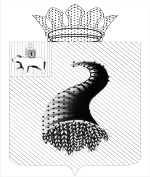 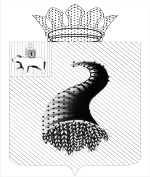 АДМИНИСТРАЦИЯ БЫРМИНСКОГО СЕЛЬСКОГО ПОСЕЛЕНИЯКУНГУРСКОГО  МУНИЦИПАЛЬНОГО  РАЙОНАПОСТАНОВЛЕНИЕ28.08.2015                                                                                                                № 144О внесении дополнений в постановление администрации Бырминского сельского поселения от 25.06.2012 г. № 50 «Об утверждении перечней услуг»На основании Федерального закона от 27 июля 2010 года № 210 – ФЗ «Об организации предоставления государственных и муниципальных услуг»Администрация Бырминского сельского поселения ПОСТАНОВЛЯЕТ:1.Внести дополнения в перечень муниципальных услуг, предоставляемых органами местного самоуправления;2.Включить в перечень следующие муниципальные услуги:2.1. Выдача архивных копий, архивных выписок по запросам юридических и физических лиц2.2. Предоставление архивных справок3.Контроль за исполнением данного постановления возложить на специалиста поселения О.Ю. Пастухову.И.о. главы администрации Бырминского сельского поселения                                                Х.М. Магавыев